 kabineta noteikumu projekta “Grozījumi Ministru kabineta 2011.gada 29.marta noteikumos Nr.245 “Noteikumi par speciālo atļauju (licenci) patērētāju kreditēšanas pakalpojumu sniegšanai””
sākotnējās ietekmes novērtējuma ziņojums (anotācija)Ekonomikas ministrs			R. Nemiro		Vīza:Valsts sekretārs		Ē. EglītisKudure, 67013179Evita.Kudure@em.gov.lv Tiesību akta projekta anotācijas kopsavilkumsTiesību akta projekta anotācijas kopsavilkumsMērķis, risinājums un projekta spēkā stāšanās laiks (500 zīmes bez atstarpēm)Ministru kabineta noteikumu projekta “Grozījumi Ministru kabineta 2011.gada 29.marta noteikumos Nr.245 “Noteikumi par speciālo atļauju (licenci) patērētāju kreditēšanas pakalpojumu sniegšanai”” (turpmāk – Noteikumu projekts) mērķis ir noteikt lielāku un ekonomikas izaugsmei atbilstošu maksu kreditēšanas pakalpojumu sniedzēju ienākšanai patērētāju kreditēšanas tirgū, kā arī paaugstināt ikgadējo valsts nodevu šo pakalpojumu sniegšanai. Noteikumu projekts paredz paaugstināt valsts nodevu par speciālās atļaujas (licences) izsniegšanu no 71 140 euro uz 250 000 euro un ikgadējo valsts nodevu par kreditēšanas pakalpojumu sniedzēja darbības uzraudzību paaugstināt no 14 225 euro uz 55 000 euro.I. Tiesību akta projekta izstrādes nepieciešamībaI. Tiesību akta projekta izstrādes nepieciešamībaI. Tiesību akta projekta izstrādes nepieciešamībaI. Tiesību akta projekta izstrādes nepieciešamība1.PamatojumsNoteikumu projekts izstrādāts pamatojoties uz Ministru kabineta 2019.gada 13.septembra protokollēmuma Nr.41 1.§ “Informatīvais ziņojums “Par fiskālās telpas pasākumiem un izdevumiem prioritārajiem pasākumiem valsts budžetam 2020.gadam un ietvaram 2020.–2022.gadam”” (turpmāk – informatīvais ziņojums) 13.punktu, kas paredz Ekonomikas ministrijai izstrādāt un noteiktā kārtībā iesniegt Ministru kabinetā grozījumus Ministru kabineta 2011.gada 29.marta noteikumos Nr.245 “Noteikumi par speciālo atļauju (licenci) patērētāju kreditēšanas pakalpojumu sniegšanai”, kas paredz no 2020.gada paaugstināt valsts nodevas apmēru par speciālās atļaujas (licences) izsniegšanu un ikgadējās valsts nodevas apmēru par kreditēšanas pakalpojumu sniedzēja darbības uzraudzību, nodrošinot ik gadu papildu ieņēmumus valsts budžetā 3 000 000 euro.2.Pašreizējā situācija un problēmas, kuru risināšanai tiesību akta projekts izstrādāts, tiesiskā regulējuma mērķis un būtībaNozarē darbojas 62 kapitālsabiedrības (2018.gada 31.decembra dati). Kopš nebanku sektora licencēšanas uzsākšanas 2011.gadā nebanku patērētāju kreditēšanas sektors ir audzis vairākkārt  (skat. 1. attēlu). 2019.gada 13.septembrī Ministru kabinetā, skatot Finanšu ministrijas sagatavoto informatīvo ziņojumu, tika lemts, ka, lai mazinātu augsto sociālo risku, kā arī sabalansētu licencēšanas valsts nodevu ar inflācijas, vidējās algas pieaugumu valstī un nozares finansiālās darbības apgrozījuma pieaugumu, kā arī palielinātu ieņēmumus valsts budžetā, ir nepieciešams paaugstināt licencēšanas valsts nodevas likmi kapitālsabiedrībām par speciālās atļaujas (licences) izsniegšanu un ikgadējās valsts nodevas apmēru par kreditēšanas pakalpojumu sniedzēja darbības uzraudzību. 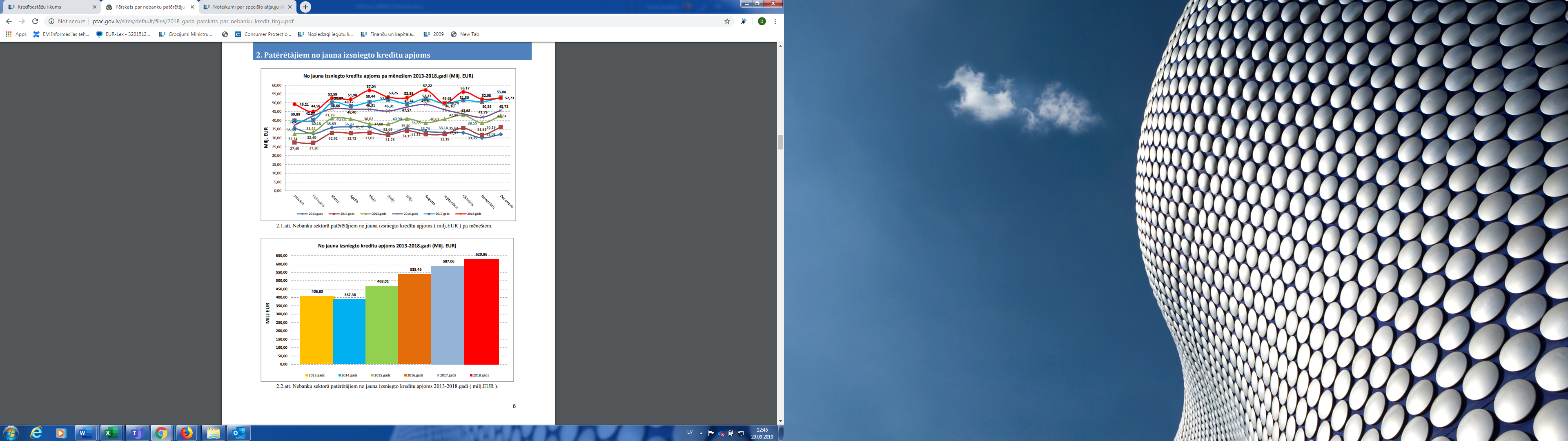 Valsts nodevas apmēram ir jābūt tādam, kas liecina par kapitālsabiedrības finansiālo spēju nodarboties ar kreditēšanas pakalpojumu sniegšanu un kapitālsabiedrības ilgtermiņa nolūki nodrošina tādu godprātīgu kapitālsabiedrību esamību kreditēšanas tirgū, kas savu darbību plāno ilgtermiņā, attiecīgi arī kvalitatīvu un tiesību aktiem atbilstošu pakalpojumu sniegšanu patērētājam. No patērētāju tiesību aizsardzības viedokļa īslaicīgu tirgus dalībnieku esamība patērētāju kreditēšanas tirgū nav vēlama, jo patērētājam ir būtiska pakalpojuma sniedzēja stabilitāte un reputācija, par ko liecina kapitālsabiedrības ilglaicīga darbība un rūpīga pārvaldība. Valsts nodevas apmērs par speciālās atļaujas (licences) izsniegšanu noteikts pieņemot, ka ik gadu speciālo atļauju (licenci) vēlēsies iegūt divas jaunas kapitālsabiedrības, savukārt, ikgadējās valsts nodevas apmērs par kreditēšanas pakalpojumu sniedzēja darbības uzraudzību noteikts pieņemot, ka tirgū saglabāsies vismaz 62 kapitālsabiedrības. Jaunais nodevu apmērs patērētāju kreditēšanas pakalpojumu sniegšanas jomā noteikts, pamatojoties uz Ministru kabineta 2019.gada 13.septembra protokollēmuma Nr.41 1.§ “Informatīvais ziņojums “Par fiskālās telpas pasākumiem un izdevumiem prioritārajiem pasākumiem valsts budžetam 2020.gadam un ietvaram 2020.–2022.gadam”” 13.punktā noteikto valsts budžeta ieņēmumu apmēru.Ņemot vērā valdību veidojošo partiju pārstāvju noteiktos nodevas apmēra palielināšanās mērķus, informatīvajā ziņojumā Ekonomikas ministrijai tika uzdots izvērtēt arī iespēju neattiecināt nodevas palielinājumu uz nebanku kreditēšanas pakalpojumu sniedzējiem, kas neizsniedz distances kredītus.Ekonomikas ministrija, vērtējot iespēju regulējumu attiecināt tikai uz distances kredītu sniedzējiem, atbilstoši Patērētāju tiesību aizsardzības centra pārskatam par nebanku patērētāju kreditēšanas tirgus darbību 2018.gadā, secināja, ka distances kreditēšanas pakalpojumus sniedz 23 kapitālsabiedrības. Lai ik gadu nodrošinātu papildu ieņēmumus valsts budžetā 3 000 000 euro apmērā, ikgadējā valsts nodeva par kreditēšanas pakalpojumu sniedzēja darbības uzraudzību būtu jānosaka aptuveni 130 000 euro apmērā, kas ir aptuveni 9 kārtīgs līdzšinējās valsts nodevas apmēra palielinājums. Ekonomikas ministrijas ieskatā šāds valsts nodevas paaugstinājums ir nesamērīgs. Tāpat arī Ekonomikas ministrija vēlas norādīt, ka, nosakot valsts nodevu par kreditēšanas pakalpojumu sniedzēja darbības uzraudzību 130 000 euro apmērā, distances kreditēšanas pakalpojuma sniedzējiem pastāv ļoti augsts risks konstitucionālās sūdzības iesniegšanai Satversmes tiesā, jo nav racionāla pamatojuma valsts nodevas apmēra palielināšanai tikai uz atsevišķiem patērētāju kreditēšanas tirgus dalībniekiem, kas sniedz patērētāju kreditēšanas pakalpojumus ar distances līguma starpniecību 9 kārtīgā apmērā.  Noteikumu projekts paredz, ka tas stājas spēkā 2020.gada 1.janvārī. Atbilstoši spēkā esošajam regulējumam ikgadējā valsts nodeva par kreditēšanas pakalpojumu sniedzēja darbības uzraudzību patērētāju kreditēšanas tirgus dalībniekiem ik gadu būs jāiemaksā valsts budžetā līdz kārtējā gada 1.decembrim sākot no 2020.gada.3.Projekta izstrādē iesaistītās institūcijas un publiskas personas kapitālsabiedrībasPatērētāju tiesību aizsardzības centrs 4.Cita informācijaŅemot vērā Ministru kabineta dotos uzdevumu, nodevas likmes paaugstināšanai, Ekonomikas ministrija vēlas vērst uzmanību uz šādiem potenciālajiem riskiem:Ņemot vērā Grozījumus Patērētāju tiesību aizsardzības likumā, kas stājās spēkā 2019.gada 1.jūlijā, kas nosaka būtiskus ierobežojumus kredītu kopējām izmaksām, ko drīkst prasīt no patērētāja,  kā arī plānoto nodevas pieauguma apmēru, visticamāk, ka būtiski samazināsies patērētāju kreditēšanas pakalpojumu sniedzēju skaits. Rezultātā pastāv risks, ka valsts budžetā netiks gūti plānotie ienākumi un kapitālsabiedrības būs spiestas atlaist darbiniekus un aiziet no tirgus.Tāpat arī, samazinoties patērētāju kreditēšanas pakalpojumu sniedzēju skaitam, samazināsies konkurence tirgū, kā arī pieaugs risks nelegālajai patērētāju kreditēšanai, neievērojot normatīvajos aktos noteiktās stingrās prasības. Neskatoties uz uzņēmuma lieluma šādas visam tirgum vienādas likmes noteikšana visnegatīvāk skar mazākos tirgus spēlētājus, kā arī piemēram, lombardu pakalpojumu sniedzējus, kuriem jau šobrīd ir paaugstinātas prasības attiecībā uz telpām un tehnisko aprīkojumu.Ieņēmumi no noteiktās ikgadējās valsts nodevas par kreditēšanas pakalpojumu sniedzēja darbības uzraudzību netiek pilnā mērā novirzīti tam mērķiem, kam nodeva ir paredzēta, proti, uzraudzības funkciju izpildei.II. Tiesību akta projekta ietekme uz sabiedrību, tautsaimniecības attīstību un administratīvo sloguII. Tiesību akta projekta ietekme uz sabiedrību, tautsaimniecības attīstību un administratīvo sloguII. Tiesību akta projekta ietekme uz sabiedrību, tautsaimniecības attīstību un administratīvo slogu1.Sabiedrības mērķgrupas, kuras tiesiskais regulējums ietekmē vai varētu ietekmētNoteikumu projektā paredzētais tiesiskais regulējums attiecas un ietekmē kredīta devējus, kuri ir saņēmuši speciālo atļauju (licenci) patērētāju kreditēšanas pakalpojumu sniegšanai, kā arī ietekmēs tos kredīta devējus, kuri vēlēsies iegūt iepriekš minēto atļauju (licenci). 2.Tiesiskā regulējuma ietekme uz tautsaimniecību un administratīvo sloguNoteikumu projekta tiesiskais regulējums nemaina esošās tiesības un pienākumus, kā arī veicamās darbības. Komersantiem radīsies tiešas izmaksas saistībā ar valsts nodevas likmes paaugstināšanu.3.Administratīvo izmaksu monetārs novērtējumsKomersantiem radīsies tiešas izmaksas saistībā ar valsts nodevas likmes paaugstināšanu. 4.Atbilstības izmaksu monetārs novērtējumsNav attiecināms5.NavIII. Tiesību akta projekta ietekme uz valsts budžetu un pašvaldību budžetiemIII. Tiesību akta projekta ietekme uz valsts budžetu un pašvaldību budžetiemIII. Tiesību akta projekta ietekme uz valsts budžetu un pašvaldību budžetiemIII. Tiesību akta projekta ietekme uz valsts budžetu un pašvaldību budžetiemIII. Tiesību akta projekta ietekme uz valsts budžetu un pašvaldību budžetiemIII. Tiesību akta projekta ietekme uz valsts budžetu un pašvaldību budžetiemIII. Tiesību akta projekta ietekme uz valsts budžetu un pašvaldību budžetiemIII. Tiesību akta projekta ietekme uz valsts budžetu un pašvaldību budžetiemRādītāji20192019Turpmākie trīs gadi (euro)Turpmākie trīs gadi (euro)Turpmākie trīs gadi (euro)Turpmākie trīs gadi (euro)Turpmākie trīs gadi (euro)Rādītāji2019201920202020202120212022Rādītājisaskaņā ar valsts budžetu kārtējam gadamizmaiņas kārtējā gadā, salīdzinot ar valsts budžetu kārtējam gadamsaskaņā ar vidēja termiņa budžeta ietvaruizmaiņas, salīdzinot ar vidēja termiņa budžeta ietvaru 2020. gadamsaskaņā ar vidēja termiņa budžeta ietvaruizmaiņas, salīdzinot ar vidēja termiņa budžeta ietvaru 2021. gadamizmaiņas, salīdzinot ar vidēja termiņa budžeta ietvaru 2021. gadam123456781. Budžeta ieņēmumi870 1750833 2303 076 770949 5203 070 4803 180 4801.1. valsts pamatbudžets, tai skaitā ieņēmumi no maksas pakalpojumiem un citi pašu ieņēmumi870 1750833 2303 076 770949 5203 070 4803 180 4801.2. valsts speciālais budžets00000001.3. pašvaldību budžets00000002. Budžeta izdevumiX0X0X002.1. valsts pamatbudžetsX0X0X002.2. valsts speciālais budžets00000002.3. pašvaldību budžets00000003. Finansiālā ietekmeX0X+3 076 770X+3 070 480+3 180 4803.1. valsts pamatbudžetsX0X+3 076 770X+3 070 480+3 180 4803.2. speciālais budžets00000003.3. pašvaldību budžets00000004. Finanšu līdzekļi papildu izdevumu finansēšanai (kompensējošu izdevumu samazinājumu norāda ar "+" zīmi)00000005. Precizēta finansiālā ietekme00005.1. valsts pamatbudžets00005.2. speciālais budžets00005.3. pašvaldību budžets00006. Detalizēts ieņēmumu un izdevumu aprēķins (ja nepieciešams, detalizētu ieņēmumu un izdevumu aprēķinu var pievienot anotācijas pielikumā)Atbilstoši Ekonomikas ministrijas provizoriskiem aprēķiniem 2020.gada valsts budžetā papildus tiks gūti ienākumi 3 076 770 euro apmērā, 2021.gadā - 3 070 480 euro apmērā un 2022.gadā - 3 180 480 euro apmērā.Atbilstoši Ekonomikas ministrijas provizoriskiem aprēķiniem 2020.gada valsts budžetā papildus tiks gūti ienākumi 3 076 770 euro apmērā, 2021.gadā - 3 070 480 euro apmērā un 2022.gadā - 3 180 480 euro apmērā.Atbilstoši Ekonomikas ministrijas provizoriskiem aprēķiniem 2020.gada valsts budžetā papildus tiks gūti ienākumi 3 076 770 euro apmērā, 2021.gadā - 3 070 480 euro apmērā un 2022.gadā - 3 180 480 euro apmērā.Atbilstoši Ekonomikas ministrijas provizoriskiem aprēķiniem 2020.gada valsts budžetā papildus tiks gūti ienākumi 3 076 770 euro apmērā, 2021.gadā - 3 070 480 euro apmērā un 2022.gadā - 3 180 480 euro apmērā.Atbilstoši Ekonomikas ministrijas provizoriskiem aprēķiniem 2020.gada valsts budžetā papildus tiks gūti ienākumi 3 076 770 euro apmērā, 2021.gadā - 3 070 480 euro apmērā un 2022.gadā - 3 180 480 euro apmērā.Atbilstoši Ekonomikas ministrijas provizoriskiem aprēķiniem 2020.gada valsts budžetā papildus tiks gūti ienākumi 3 076 770 euro apmērā, 2021.gadā - 3 070 480 euro apmērā un 2022.gadā - 3 180 480 euro apmērā.Atbilstoši Ekonomikas ministrijas provizoriskiem aprēķiniem 2020.gada valsts budžetā papildus tiks gūti ienākumi 3 076 770 euro apmērā, 2021.gadā - 3 070 480 euro apmērā un 2022.gadā - 3 180 480 euro apmērā.6.1. detalizēts ieņēmumu aprēķinsAtbilstoši Ekonomikas ministrijas provizoriskiem aprēķiniem 2020.gada valsts budžetā papildus tiks gūti ienākumi 3 076 770 euro apmērā, 2021.gadā - 3 070 480 euro apmērā un 2022.gadā - 3 180 480 euro apmērā.Atbilstoši Ekonomikas ministrijas provizoriskiem aprēķiniem 2020.gada valsts budžetā papildus tiks gūti ienākumi 3 076 770 euro apmērā, 2021.gadā - 3 070 480 euro apmērā un 2022.gadā - 3 180 480 euro apmērā.Atbilstoši Ekonomikas ministrijas provizoriskiem aprēķiniem 2020.gada valsts budžetā papildus tiks gūti ienākumi 3 076 770 euro apmērā, 2021.gadā - 3 070 480 euro apmērā un 2022.gadā - 3 180 480 euro apmērā.Atbilstoši Ekonomikas ministrijas provizoriskiem aprēķiniem 2020.gada valsts budžetā papildus tiks gūti ienākumi 3 076 770 euro apmērā, 2021.gadā - 3 070 480 euro apmērā un 2022.gadā - 3 180 480 euro apmērā.Atbilstoši Ekonomikas ministrijas provizoriskiem aprēķiniem 2020.gada valsts budžetā papildus tiks gūti ienākumi 3 076 770 euro apmērā, 2021.gadā - 3 070 480 euro apmērā un 2022.gadā - 3 180 480 euro apmērā.Atbilstoši Ekonomikas ministrijas provizoriskiem aprēķiniem 2020.gada valsts budžetā papildus tiks gūti ienākumi 3 076 770 euro apmērā, 2021.gadā - 3 070 480 euro apmērā un 2022.gadā - 3 180 480 euro apmērā.Atbilstoši Ekonomikas ministrijas provizoriskiem aprēķiniem 2020.gada valsts budžetā papildus tiks gūti ienākumi 3 076 770 euro apmērā, 2021.gadā - 3 070 480 euro apmērā un 2022.gadā - 3 180 480 euro apmērā.6.2. detalizēts izdevumu aprēķinsAtbilstoši Ekonomikas ministrijas provizoriskiem aprēķiniem 2020.gada valsts budžetā papildus tiks gūti ienākumi 3 076 770 euro apmērā, 2021.gadā - 3 070 480 euro apmērā un 2022.gadā - 3 180 480 euro apmērā.Atbilstoši Ekonomikas ministrijas provizoriskiem aprēķiniem 2020.gada valsts budžetā papildus tiks gūti ienākumi 3 076 770 euro apmērā, 2021.gadā - 3 070 480 euro apmērā un 2022.gadā - 3 180 480 euro apmērā.Atbilstoši Ekonomikas ministrijas provizoriskiem aprēķiniem 2020.gada valsts budžetā papildus tiks gūti ienākumi 3 076 770 euro apmērā, 2021.gadā - 3 070 480 euro apmērā un 2022.gadā - 3 180 480 euro apmērā.Atbilstoši Ekonomikas ministrijas provizoriskiem aprēķiniem 2020.gada valsts budžetā papildus tiks gūti ienākumi 3 076 770 euro apmērā, 2021.gadā - 3 070 480 euro apmērā un 2022.gadā - 3 180 480 euro apmērā.Atbilstoši Ekonomikas ministrijas provizoriskiem aprēķiniem 2020.gada valsts budžetā papildus tiks gūti ienākumi 3 076 770 euro apmērā, 2021.gadā - 3 070 480 euro apmērā un 2022.gadā - 3 180 480 euro apmērā.Atbilstoši Ekonomikas ministrijas provizoriskiem aprēķiniem 2020.gada valsts budžetā papildus tiks gūti ienākumi 3 076 770 euro apmērā, 2021.gadā - 3 070 480 euro apmērā un 2022.gadā - 3 180 480 euro apmērā.Atbilstoši Ekonomikas ministrijas provizoriskiem aprēķiniem 2020.gada valsts budžetā papildus tiks gūti ienākumi 3 076 770 euro apmērā, 2021.gadā - 3 070 480 euro apmērā un 2022.gadā - 3 180 480 euro apmērā.7. Amata vietu skaita izmaiņasNav attiecināmsNav attiecināmsNav attiecināmsNav attiecināmsNav attiecināmsNav attiecināmsNav attiecināms8. Cita informācijaNoteikumu projektā paredzētās izmaiņas ieņēmumos ir iekļautas likumprojektā “Par valsts budžetu 2020.gadam” un likumprojektā “Par vidēja termiņa budžeta ietvaru 2020., 2021. un 2022.gadam”.Noteikumu projektā paredzētās izmaiņas ieņēmumos ir iekļautas likumprojektā “Par valsts budžetu 2020.gadam” un likumprojektā “Par vidēja termiņa budžeta ietvaru 2020., 2021. un 2022.gadam”.Noteikumu projektā paredzētās izmaiņas ieņēmumos ir iekļautas likumprojektā “Par valsts budžetu 2020.gadam” un likumprojektā “Par vidēja termiņa budžeta ietvaru 2020., 2021. un 2022.gadam”.Noteikumu projektā paredzētās izmaiņas ieņēmumos ir iekļautas likumprojektā “Par valsts budžetu 2020.gadam” un likumprojektā “Par vidēja termiņa budžeta ietvaru 2020., 2021. un 2022.gadam”.Noteikumu projektā paredzētās izmaiņas ieņēmumos ir iekļautas likumprojektā “Par valsts budžetu 2020.gadam” un likumprojektā “Par vidēja termiņa budžeta ietvaru 2020., 2021. un 2022.gadam”.Noteikumu projektā paredzētās izmaiņas ieņēmumos ir iekļautas likumprojektā “Par valsts budžetu 2020.gadam” un likumprojektā “Par vidēja termiņa budžeta ietvaru 2020., 2021. un 2022.gadam”.Noteikumu projektā paredzētās izmaiņas ieņēmumos ir iekļautas likumprojektā “Par valsts budžetu 2020.gadam” un likumprojektā “Par vidēja termiņa budžeta ietvaru 2020., 2021. un 2022.gadam”.IV. Tiesību akta projekta ietekme uz spēkā esošo tiesību normu sistēmuProjekts šo jomu neskarV. Tiesību akta projekta atbilstība Latvijas Republikas starptautiskajām saistībāmProjekts šo jomu neskarVI. Sabiedrības līdzdalība un komunikācijas aktivitātesVI. Sabiedrības līdzdalība un komunikācijas aktivitātesVI. Sabiedrības līdzdalība un komunikācijas aktivitātes1.Plānotās sabiedrības līdzdalības un komunikācijas aktivitātes saistībā ar projektuProjekts nosūtīts informācijai nevalstiskajām organizācijām, kas pārstāv patērētāju kreditēšanas jomas komersantus.2.Sabiedrības līdzdalība projekta izstrādēNav attiecināms3.Sabiedrības līdzdalības rezultātiNav attiecināms4.Cita informācijaNavVII. Tiesību akta projekta izpildes nodrošināšana un tās ietekme uz institūcijāmVII. Tiesību akta projekta izpildes nodrošināšana un tās ietekme uz institūcijāmVII. Tiesību akta projekta izpildes nodrošināšana un tās ietekme uz institūcijām1.Projekta izpildē iesaistītās institūcijasPatērētāju tiesību aizsardzības centrs 2.Projekta izpildes ietekme uz pārvaldes funkcijām un institucionālo struktūru.
Jaunu institūciju izveide, esošu institūciju likvidācija vai reorganizācija, to ietekme uz institūcijas cilvēkresursiemJaunu institūciju izveide, esošu institūciju likvidācija vai reorganizācija nav nepieciešama. Noteikumu projekta izpilde tiks organizēta PTAC esošo finanšu un cilvēkresursu ietvaros.3.Cita informācijaNav